RENCANAPEMBELAJARAN(Course Plan)NAMA MATA KULIAHINSTITUT TEKNOLOGI HARAPAN BANGSA20182017/2018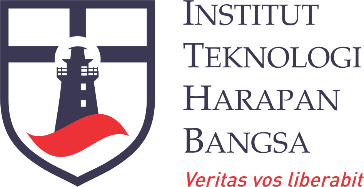 Course PlanIT - 965Basis DataVentje Jeremias Lewi Engel, M.T.DEPARTEMEN TEKNOLOGI INFORMASIINSTITUT TEKNOLOGI HARAPAN BANGSA2018SEMESTER GENAP 2017/2018(IT-965) Basis DataKONTEKS MATA KULIAH DALAM GRADUATE PROFILEMatakuliah ini bertujuan untuk mengembangkan:Kompetensi: keterampilan menyusun, membangun, dan mengolah basis data termasuk uji normalisasi terhadapnya serta melakukan information retrieval sederhanaKarakter: sikap yang berorientasi pada tujuan, serta kemampuan bekerjasama.Komitmen: kesadaran dan komitmen untuk melakukan hal-hal yang menambah nilai (value creating) di manapun mahasiswa kelak berkarir.SASARAN KULIAH (LEARNING OUTCOMES)Setelah mengikuti mata kuliah ini mahasiswa diharapkan untuk mampu:Menggunakan model relasional dan ER diagram untuk mendefinisikan sebuah basis data.Mendefinisikan dan menyusun basis data berdasarkan studi kasus.Melakukan uji anomali, kebergantungan fungsional, dan normalisasi terhadap basis data.Membangun dan mengolah basis data termasuk melakukan information retrieval sederhana dengan SQL.MATERI KULIAHBasis data; desain basis data; arsitektur basis data; model relasional; ER diagram; dasar SQL; information retrieval; anomali; kebergantungan fungsional; normalisasi; backup dan replikasi basis dataDAFTAR PUSTAKAdeHaan, L. Gorman, T. Jorgensen, I. Beginning Oracle SQL: For Oracle Database 12c. 3rd Edition. Apress, 2014.Silberschatz, A. Korth, H. Database System Concepts. McGraw Hill, 2009.EVALUASI DAN PENILAIANKEHADIRAN	Minimal 80% sebagai syarat diprosesnya nilai.TATA TERTIB & DISIPLIN KELASPeserta wajib membaca bacaan persiapan sebelum masuk kelas.Peserta diwajibkan aktif dalam diskusi kelas.Keterlambatan masuk kelas maksimum 15 menit.Plagiasi tugas, kuis atau ujian diberikan sanksi nilai mata kuliah otomatis E. Keterlambatan pengumpulan tugas diberikan penalti -10 poin per jam. KUISDirencanakan akan dilaksanakan 2-3 kali selama 1 semester dengan menggunakan bahan yang sudah dipelajari. Kuis akan dilaksanakan sewaktu-waktu, bisa dengan atau tanpa pemberitahuan terlebih dahulu. Bagi mahasiswa yang tidak hadir ketika pelaksanaan kuis, tidak akan ada kuis susulan.TUGAS BESAR: SISTEM BASIS DATA DENGAN TUTORIALTugas besar dalam mata kuliah ini adalah membangun sistem basis data dengan Oracle Database 12c berdasarkan studi kasus yang akan mengintegrasikan pemahaman SQL dasar dan lanjutan lengkap dengan tutorial untuk melakukan replication, backup, analisis dan optimalisasi performansi.Pengaturan tugas ini adalah sebagai berikut:  Satu kelompok terdiri dari 4-5 orangSetiap kelompok harus menyerahkan: Rancangan basis data dalam model relasional dan ER DiagramDemo sistem basis data dengan Oracle Database 12cLaporan lengkap dengan tutorialPetunjuk teknis tugas besar akan dibagikan secara tersendiri.JADWAL PERKULIAHAN*) pembelajaran SQLProgram Studi:Teknologi InformasiKode Mata Kuliah:IT-965Bobot SKS:3Status Revisi:0Tanggal Efektif:BASIS DATADisiapkan olehDiperiksa olehDisetujui olehVentje Jeremias Lewi Engel, M.T.Dr. Herry I. SitepuDr. Ir. Roland Y.H. Silitonga, M.T.Dosen/Dosen PengampuKetua Program StudiDirektur AkademikLearning OutcomesTugas & Kuis(20%)Sikap dan Keaktifan(10%)Tugas Besar(25%)UTS(20%)UAS(25%)Menggunakan model relasional dan ER diagram untuk mendefinisikan sebuah basis data.Mendefinisikan dan menyusun basis data berdasarkan studi kasus.Melakukan uji anomali, kebergantungan fungsional, dan normalisasi terhadap basis dataMembangun dan mengolah basis data termasuk melakukan information retrieval sederhana dengan SQL.MINGGU KE-TOPIKTUJUANPERSIAPAN(bahan yang harus  dibaca mahasiswa sebelum kuliah)1Pendahuluan Basis Data Data dan Basis DataTujuan Desain Basis DataBasis Data Model Relasional Relasional vs Non-relasionalMahasiswa mengidentifikasi sistem basis data dan perbedaannya dengan sistem file.Mahasiswa menguraikan tujuan perancangan basis data.Mahasiswa mengerti dan mencirikan basis data model relasionalMahasiswa mencontohkan basis data model relasional dan skemanyaMahasiswa membangun model relasional sederhanaMahasiswa membedakan basis data model relasional dengan non-relasionalRef. 1 Ch. 1Ref. 2 Ch. 22Entity-Relationship Model & Diagram IEntitas dan RelasiDegree dan kardinalitasAtribut dan Domain atributMahasiswa mencontohkan entitas dan relasi dari lingkungan sekitarMahasiswa menentukan degree sebuah set relasiMahasiswa membedakan macam kardinalitas: one-to-one, one-to-many, many-to-one, many-to-manyMahasiswa menentukan kardinalitas sebuah set relasiMahasiswa menentukan atribut dari entitas dan relasiMahasiswa menentukan domain dari semua atribut dalam set entitas dan relasiMahasiswa menyiapkan lingkungan pengembangan untuk SQLDeveloperRef. 2 Ch. 7 Ref. 1 Ch. 2*3Entity-Relationship Model & Diagram IIAtribut KompleksAtribut redundanEntitas LemahMahasiswa mencontohkan atribut kompleks: simple, composite, multivalued, derived.Mahasiswa menyusun atribut kompleks untuk sebuah set entitas dan relasi.Mahasiswa mendeteksi sebuah atribut redundan atau tidakMahasiswa menguji keberadaan entitas lemah dalam model dataMahasiswa menguraikan dasar SQL: konstanta, variabel, operator, functions, comments, dan reserved wordsRef. 2 Ch. 7Ref. 1 Ch. 2*4Reduksi Entity-Relationship Diagram (ERD) ke Skema IMahasiswa menurunkan ERD menjadi skema relasional untuk entitas dan atributMahasiswa menyusun tabel dan isinya dari skema dengan SQLRef. 2 Ch. 7Lecture NotesRef. 1 Ch. 3*5Reduksi Entity-Relationship Diagram (ERD) ke Skema IIMahasiswa menurunkan ERD menjadi skema relasional untuk relasiMahasiswa menyusun tabel dan isinya dari skema dengan SQLMahasiswa mengambil isi tabel sesuai kebutuhan dengan SQLRef. 2 Ch. 7Lecture NotesRef. 1 Ch. 3, 4*6ER Model AdvancedSpesialisasi & GeneralisasiAgregasiReduksi untuk AdvancedMahasiswa menyusun ERD dengan spesialisasi & generalisasiMahasiswa menyusun ERD dengan agregasiMahasiswa menurunkan ERD menjadi skema untuk advancedMahasiswa menyusun tabel dan isinya dari skema dengan SQLMahasiswa mengambil isi tabel sesuai kebutuhan dengan SQLRef. 2 Ch. 7Ref. 1 Ch. 4*7UTS8Kebergantunan Fungsional atau Functional Dependencies (FD)Anomali dalam Basis DataFunctional Dependencies (FD)Mahasiswa menemukan anomali dalam operasi basis data: insertion, deletion, update, redundancyMahasiswa menjelaskan pengertian ketergantungan fungsional (FD)Mahasiswa mencontohkan FD dalam basis dataMahasiswa menganalisis atribut dan kaitannya dengan FDMahasiswa menguji anomali tabel dengan SQL functionsRef. 2 Ch. 8Ref. 1 Ch. 4, 5*9Normalisasi IBentuk Pertama (1NF)Bentuk Kedua (2NF)Rilis Tugas BesarMahasiswa melakukan pengecekan 1NF terhadap basis data yang dimilikiMahasiswa memperbaiki tabel yang belum 1NFMahasiswa melakukan pengecekan 2NF terhadap basis data yang dimilikiMahasiswa memperbaiki tabel yang belum 2NFRef. 2 Ch. 8Lecture NotesRef. 1 Ch. 6*10Normalisasi IIBentuk Ketiga (3NF)Mahasiswa melakukan pengecekan 3NF terhadap basis data yang dimilikiMahasiswa memperbaiki tabel yang belum 3NFRef. 2 Ch. 8Lecture NotesRef. 1 Ch. 6*11Advanced SQL IMahasiswa membangun basis data dengan index, constraint, sequence, synonymMahasiswa memanipulasi basis data dengan current, drop, truncate, commentMahssiwa mengambil isi tabel dengan tuple variable, join, outer join, dan groupRef. 1 Ch 812Advanced SQL IIMahasiswa mengambil isi tabel dengan having, advanced group byMahasiswa membagi tabel dengan partitionMahasiswa melakukan operasi set terhadap basis data: union, all, minus, intersectRef. 1 Ch. 813Advanced SQL III13.1 Subquery13.2 Backup dan replikasiMahasiswa mengambil isi tabel dengan subqueryMahasiswa bisa melakukan backup dan replikasi terhadap basis data yang sudha dibuatRef. 1 Ch. 9Lecture Notes14Presentasi Tugas Besar15UAS